Сумська міська радаВиконавчий комітетРІШЕННЯвід  11.10.2023  № 526 (1853100000)           код бюджетуВраховуючи розпорядження голови Сумської обласної державної адміністрації – начальника обласної військової адміністрації від 02.10.2023             № 535-ОД та від 09.10.2023 № 559-ОД «Про внесення змін до обласного бюджету Сумської області на 2023 рік» та звернення головних розпорядників бюджетних коштів, відповідно до пункту 12 рішення Сумської міської ради  від 14 грудня 2022 року № 3309 - МР «Про бюджет Сумської міської територіальної громади на 2023 рік» (зі змінами), керуючись частиною першою статті 52 Закону України «Про місцеве самоврядування в Україні», виконавчий комітет Сумської міської радиВИРІШИВ:Внести зміни до бюджету Сумської міської територіальної громади на 2023 рік за рахунок надходжень міжбюджетних трансфертів в сумі 68 743 886,37 гривень, а саме: 	1. Збільшити обсяг загального фонду:1.1. Дохідної частини по ККД 41051700 «Субвенція з місцевого бюджету за рахунок залишку коштів субвенції на надання державної підтримки особам з особливими освітніми потребами, що утворився на початок бюджетного періоду» на суму 208 630,37 гривень.1.2. Видаткової частини по головному розпоряднику бюджетних коштів – управлінню освіти і науки Сумської міської ради за бюджетною програмою по КПКВК 0611210 «Надання освіти за рахунок залишку коштів за субвенцією з державного бюджету місцевим бюджетам на надання державної підтримки особам з особливими освітніми потребами на кінець бюджетного періоду» на суму 208 630,37 гривень (в т. ч. «оплата праці» - 171 010,00 гривень).	2. Збільшити обсяг спеціального фонду:2.1. Дохідної частини по ККД 41059200 «Субвенція з місцевого бюджету на проектування, відновлення, будівництво, модернізацію, облаштування, ремонт об'єктів будівництва громадського призначення, соціальної сфери, культурної спадщини, житлово-комунального господарства, інших об'єктів, що мають вплив на життєдіяльність населення, за рахунок відповідної субвенції з державного бюджету» на суму 68 535 256,00 гривень.2.2. Видаткової частини на суму 68 535 256,00 гривень по головних розпорядниках бюджетних коштів, а саме:- управлінню освіти і науки Сумської міської ради за бюджетною програмою по КПКВК 0617384 «Реалізація проектів і заходів за рахунок залишку коштів спеціального фонду державного бюджету, що утворилися станом на 01 січня 2023 року, джерелом формування яких були кредити (позики) від Європейського інвестиційного банку» – 52 912 282,00 гривень.- Департаменту інфраструктури міста Сумської міської ради за бюджетною програмою по КПКВК 1217384 «Реалізація проектів і заходів за рахунок залишку коштів спеціального фонду державного бюджету, що утворилися станом на 01 січня 2023 року, джерелом формування яких були кредити (позики) від Європейського інвестиційного банку» –                            15 622 974,00 гривень.3. Департаменту фінансів, економіки та інвестицій Сумської міської ради (Липова С.А.) подати зміни до бюджету Сумської міської територіальної громади на 2023 рік, схвалені даним рішенням на затвердження Сумською міською радою.4. Дане рішення набирає чинності з моменту його прийняття.5. Контроль виконання даного рішення залишаю за собою.Керуючий справами виконавчого комітету                                                                    Ю.А. ПавликЛипова С.А. 700-399Розіслати: Липова С.А., Вербицька  Н.В., Бровенко Є.О.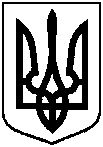 Про внесення змін до бюджету Сумської міської територіальної громади на 2023 рік